Об утверждении схемы многомандатного избирательного округа, образуемого для проведения выборов депутатов Совета депутатов сельского поселения Карымкары	Рассмотрев представленные схемы многомандатных избирательных округов по выборам  депутатов Совета депутатов поселения в муниципальном образовании сельское поселение Карымкары и их графическое изображение, в соответствии со ст.18 Федерального закона от 12.06.2002 № 67 - ФЗ «Об основных гарантиях избирательных прав и права на участие в референдуме граждан Федерации», Совет депутатов сельского поселения Карымкары РЕШИЛ:Утвердить схемы многомандатных избирательных округов по выборам депутатов Совета депутатов сельского поселения Карымкары согласно Приложению №1 и Приложению №2.Считать утратившим силу Решение Совета депутатов сельского поселения Карымкары от 24.06.2008 г. № 130 «Об утверждении схемы избирательных округов по выборам в органы местного самоуправления сельского поселения Карымкары».Настоящее Решение направить для опубликования в газету «Октябрьские вести».Решение вступает в силу после его официального опубликования.Контроль за исполнением Решения оставляю за собой.Глава сельского поселения Карымкары 					Ф.Н. СемёновПриложение №1 к Решению Совета депутатов сельского поселения Карымкарыот 18.10.2022 № 212Описание схемы многомандатного избирательного округа по выборам депутатов Совета депутатов сельского поселения Карымкары Приложение №2 к Решению Совета депутатов сельского поселения КарымкарыОт 18.10.2022 № 212 Описание схемы многомандатного избирательного округа по выборам депутатов Совета депутатов сельского поселения Карымкары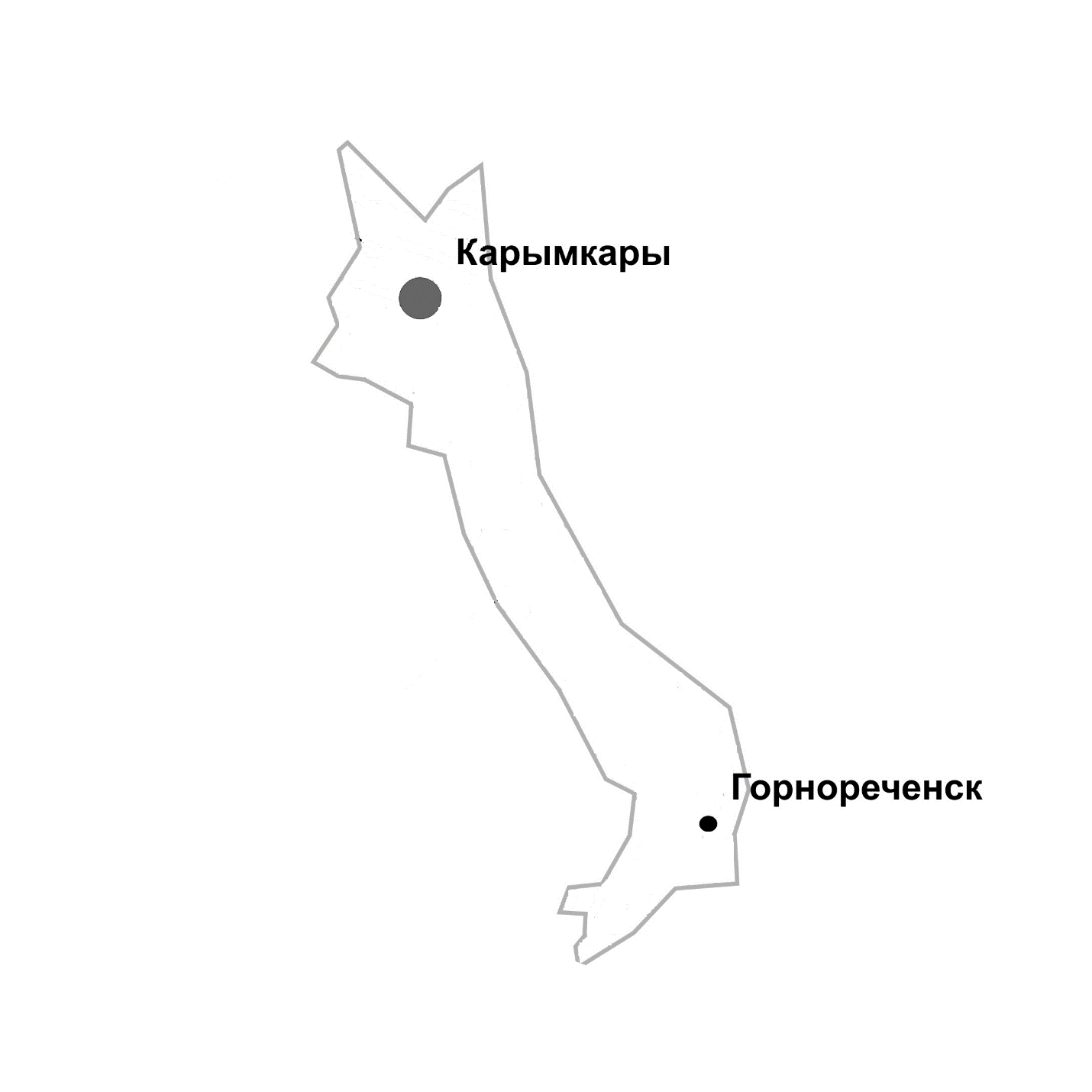 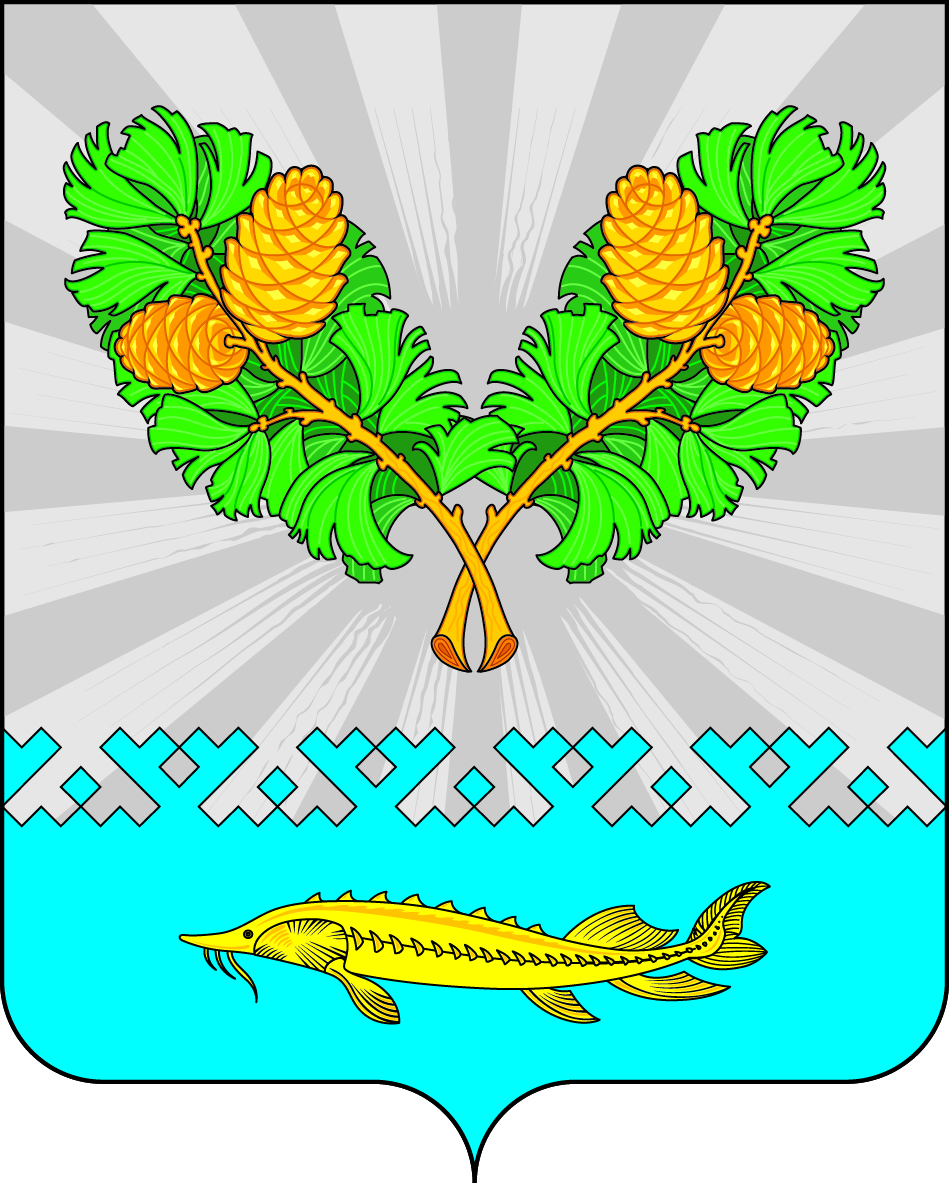 СОВЕТ ДЕПУТАТОВСЕЛЬСКОГО ПОСЕЛЕНИЯ КАРЫМКАРЫОктябрьского районаХанты – Мансийского автономного округа – ЮгрыРЕШЕНИЕСОВЕТ ДЕПУТАТОВСЕЛЬСКОГО ПОСЕЛЕНИЯ КАРЫМКАРЫОктябрьского районаХанты – Мансийского автономного округа – ЮгрыРЕШЕНИЕСОВЕТ ДЕПУТАТОВСЕЛЬСКОГО ПОСЕЛЕНИЯ КАРЫМКАРЫОктябрьского районаХанты – Мансийского автономного округа – ЮгрыРЕШЕНИЕСОВЕТ ДЕПУТАТОВСЕЛЬСКОГО ПОСЕЛЕНИЯ КАРЫМКАРЫОктябрьского районаХанты – Мансийского автономного округа – ЮгрыРЕШЕНИЕСОВЕТ ДЕПУТАТОВСЕЛЬСКОГО ПОСЕЛЕНИЯ КАРЫМКАРЫОктябрьского районаХанты – Мансийского автономного округа – ЮгрыРЕШЕНИЕСОВЕТ ДЕПУТАТОВСЕЛЬСКОГО ПОСЕЛЕНИЯ КАРЫМКАРЫОктябрьского районаХанты – Мансийского автономного округа – ЮгрыРЕШЕНИЕСОВЕТ ДЕПУТАТОВСЕЛЬСКОГО ПОСЕЛЕНИЯ КАРЫМКАРЫОктябрьского районаХанты – Мансийского автономного округа – ЮгрыРЕШЕНИЕСОВЕТ ДЕПУТАТОВСЕЛЬСКОГО ПОСЕЛЕНИЯ КАРЫМКАРЫОктябрьского районаХанты – Мансийского автономного округа – ЮгрыРЕШЕНИЕСОВЕТ ДЕПУТАТОВСЕЛЬСКОГО ПОСЕЛЕНИЯ КАРЫМКАРЫОктябрьского районаХанты – Мансийского автономного округа – ЮгрыРЕШЕНИЕСОВЕТ ДЕПУТАТОВСЕЛЬСКОГО ПОСЕЛЕНИЯ КАРЫМКАРЫОктябрьского районаХанты – Мансийского автономного округа – ЮгрыРЕШЕНИЕ«18»октября2022г.№212Наименование и номер избирательного округаТерритории, входящие в состав избирательного округаЧислоизбирателейпо округуЧисломандатовКоличество избирательных участков, их адреса1234Карымкарский многомандатный избирательный округВ границах муниципального образования сельское поселение Карымкары78610УИК № 51п. КарымкарыКарымкарский многомандатный избирательный округВ границах муниципального образования сельское поселение Карымкары78610УИК № 52п. Горнореченск 